МБОУ ДО «ДЮСШ п. Плотниково»ПРИКАЗот 01 Сентября  2021 года                                                                 № 81/1Регламентирующий  деятельность МБОУ ДО «ДЮСШ п. Плотниково» в рамках реализации целевой модели наставничества и начале реализации проектаНа основании Распоряжения Минпросвещения России от 25.12.2019 г. № Р-145 « Об утверждении методологии (целевой модели) наставничества обучающихся для организаций, осуществляющих образовательную деятельность по дополнительным общеобразовательным и программам среднего профессионального образования, в том числе с применением лучших практик обмена опытом между обучающимися» (далее – Целевая модель наставничества), в целях достижения результата показателя регионального проекта «Современная школа» национального проекта «Образование» (Вовлечение в различные формы наставничества и сопровождения не менее 70% обучающихся).В соответствии с протоколом заседания Педагогического совета организации от « 01.09.2021г»ПРИКАЗЫВАЮ:1. Внедрить в МБОУ ДО «ДЮСШ п.Плотниково»  целевую модель наставничества.2. Боровкова А.Г., заместителя директора по учебно спортивной работе, назначить куратором внедрения целевой модели наставничества.3. Куратору Боровкову А.Г., обеспечить создание условий для внедрения Целевой модели наставничества в период с 01.09.2021г по 01.09.2024 годы.4. Утвердить состав рабочий группы, осуществляющей организационную, методическую и аналитическую деятельность по внедрению Целевой модели наставничества:Руководитель рабочий группы:Боровков А.Г. зам.директора по УСР.Члены рабочий группы:      Демчук А.Ю. зам.директора по ВР.      Шураков А.В. тренер-преподаватель.      5. Разработать и утвердить:     5.1. План (дорожная карта) о внедрении целевой модели наставничества до 15.01.2022г (Приложение№1)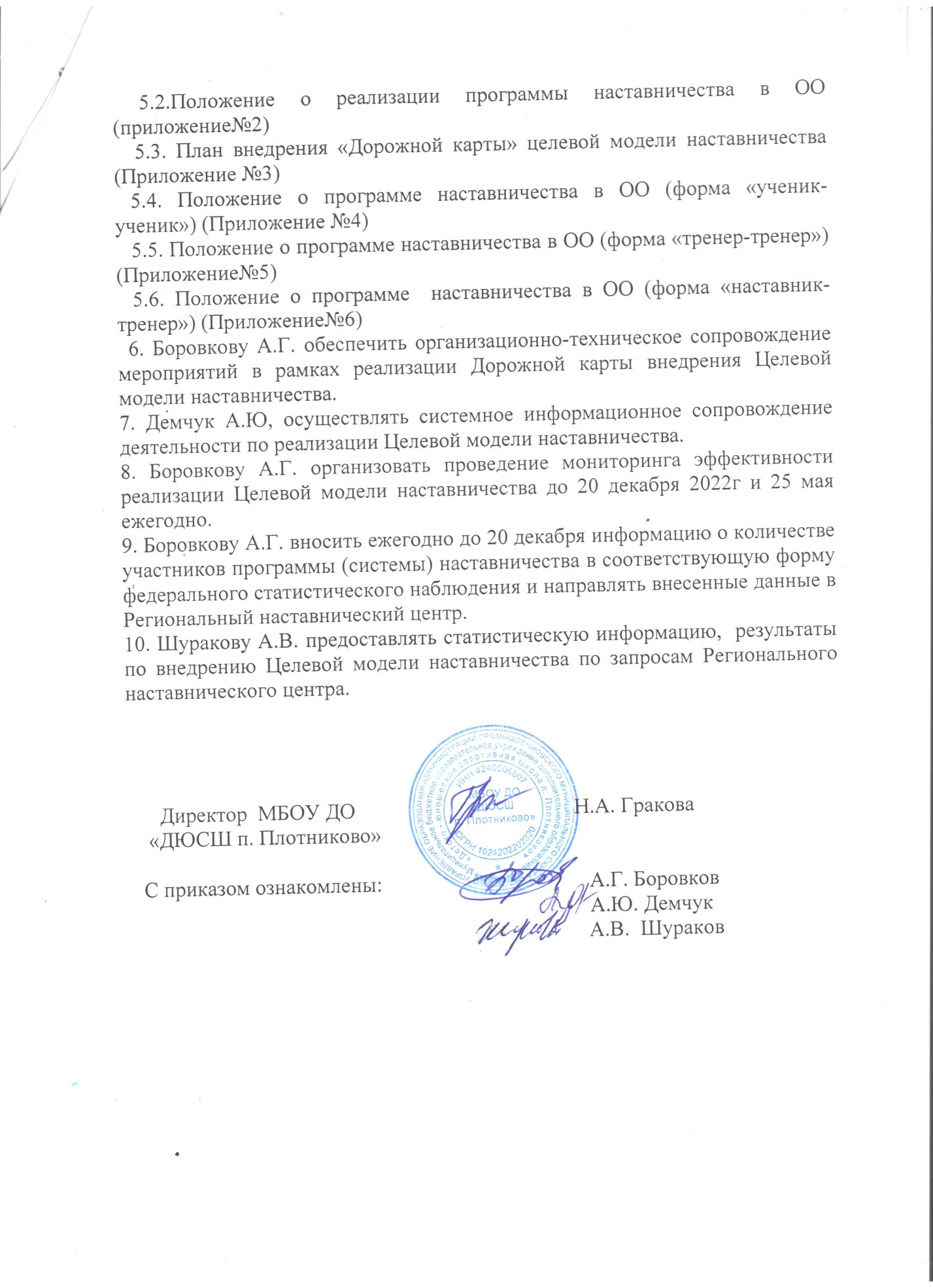 